“You better BOOK it, to get this done on time.”EQ: How can we get creative with books?Procedure:Pick a themeGenerate some ideas on a blank sheet of paper. Use your best judgment and get busy. To help, here are some examples. Google a few there are plenty more.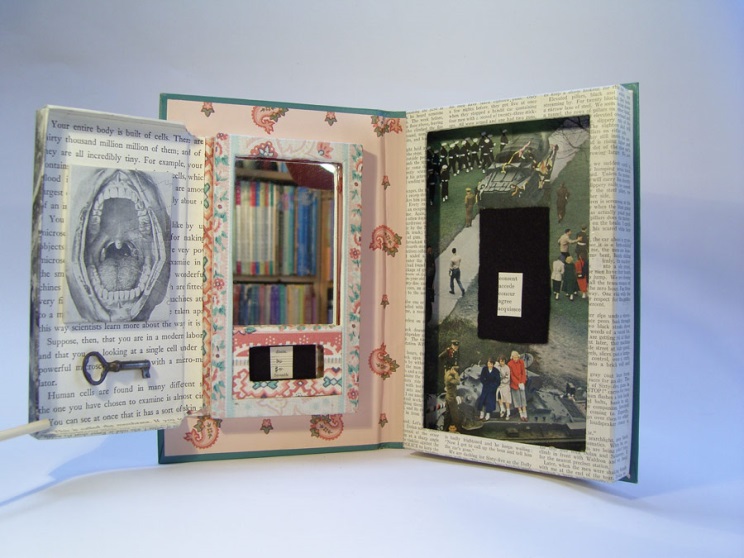 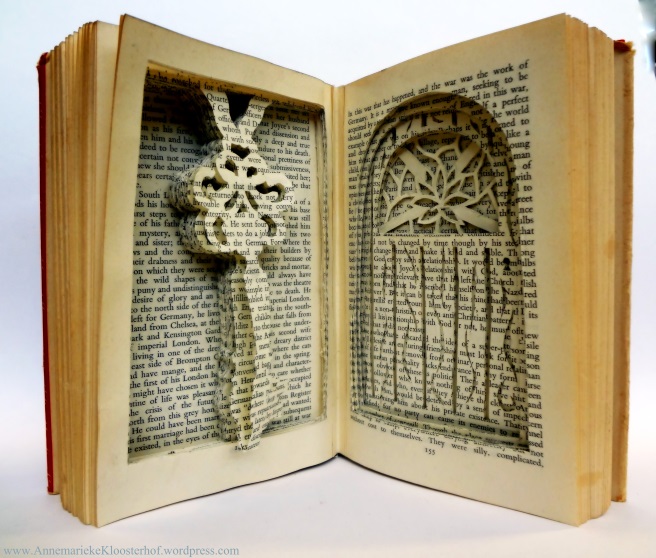 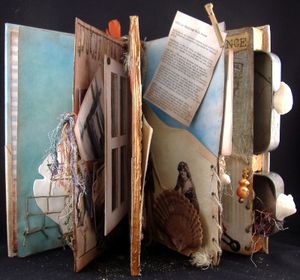 GPS: VA8C.1 Applies information from other disciplines to enhance the understanding and production of artworks.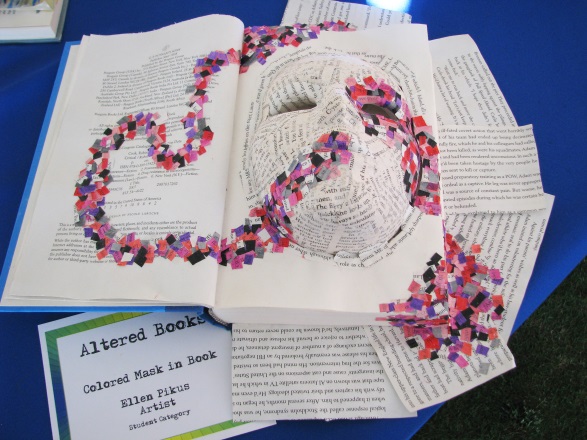 